MESKALIN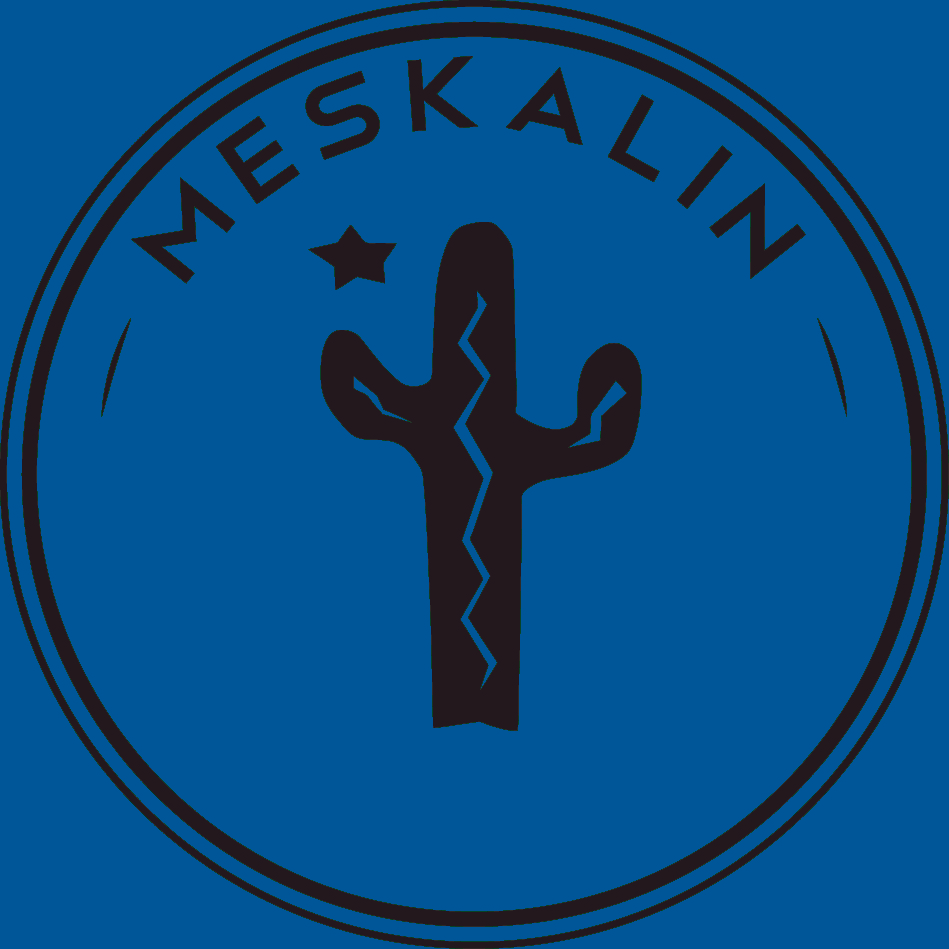 Mötesprotokoll/dagordningDatum: 18/11 - 2013Plats: UniversitetsbiblioteketNärvarande: Charlotta, Marie, Sofia, Cornelia, Lisa, Malin, Jenny, Caroline, Wictor§1 Mötets öppnandeCaroline Lundholm förklarade mötet öppnat.§2 Fastställande av dagordningMötet beslutade att fastställa den föreslagna dagordningen.§3 Val av mötesordförandeMötet föreslog och godkände Caroline Lundholm som mötets ordförande.§4 Val av mötessekreterareMötet föreslog och godkände Sofia Palmér som mötets sekreterare.§5 Val av justerareMötet föreslog och godkände Jenny och Cornelia som justerare.§6 Stormöte - nollefilmUnder stormötet ska vi:få folk engagerade att söka till Meskalins styrelse 2014.gå igenom att vi bytt fakultet (för andra gången).förklara hur man söker till styrelsen.tagga Meskalin inför Kakturgalan.§7 EkonomiKaktusgalanWictor ska vara med på nästa kaktusgala möte och sen om/ hur vi kan hjälpa dem med sponsring. De ska visa mer underlag för det som de vill ha sponsring för och de ska skicka in en eskning.ÖvrigtActic har troligtvis betalat in pengar till fel kontonr angående deras plats i nollningshäftet för vi saknar en betalning på 900kr från dem, Actic ska ringa tillbaka med mer information angående detta och bekräfta om det stämmer eller inte.Vi kan ha pengar att samla in från nollningen angående fler betalade gäster än man räknat med på kårkvällarna under nollningen.
Vi ska ta kontakt med banken för att byta kontonr.§8 JoM-programråd
Styrelsen väljer att godkänna de personer (både ordinarie och reserverna) som är föreslagna till att representera JoM i programrådet.§9ÖvrigtInför Kaktusgalan ska vi kolla om vi har innestående jobbare från någon annan förening som kan jobba i garderoben under kvällen.Johan Persson kan troligtvis fixa hemsidan så att den uppdateras och helst förnyas, och helst ska detta ske innan stormötet.
Musikhjälpen av Radio Shore ska anordnas den 133-14e december och vi ska vara på ett möte angående detta med alla studentföreningar i Kalmar för att få mer information angående insamling och tävling.§10 Nästa möteNästa möte infaller den 27/11  kl. 18.00 på Kalmar Nyckel§11 Mötet avslutasCaroline Lundholm förklarade mötet avslutat.	Caroline Lundholm		Sofia Palmér	Mötesordförande		Mötessekreterare	Jenny Nordstrand		Cornelia Axelsson	Justerare		Justerare